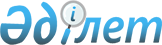 "Қазақстан Республикасының Ұлттық Банкi туралы" Қазақстан Республикасы Президентiнiң заң күшi бар Жарлығын жүзеге асыру жөнiндегi шаралар туралыҚазақстан Республикасы Президентiнiң Қаулысы 30 наурыз 1995 ж. N 2156



          "Қазақстан Республикасының Ұлттық Банкi туралы" Қазақстан
Республикасы Президентiнiң заң күшi бар Жарлығы  
 Z952155_ 
  шығарылуына 
байланысты қаулы етемiн:




          1. Қазақстан Республикасының Министрлер Кабинетi:




          - қолданылып жүрген заңдарды "Қазақстан Республикасының Ұлттық
Банкi туралы" Қазақстан Республикасы Президентiнiң заң күшi бар
Жарлығына сәйкестендiру жөнiнде ұсыныстар енгiзiлсiн;




          - екi ай мерзiм iшiнде Қазақстан Республикасы Ұлттық Банкiнiң
жарғылық қорын, оның iшiнде үйлерiн, ғимараттары мен жабдықтарын 
қоса негiзгi қаражатпен ұлғайту жөнiнде шешiм қабылдасын;




          2. Қазақстан Республикасының Ұлттық Банкi:




          - 1995 жылы бюджет тапшылығына кредит берудi Қазақстан
Республикасы Президентiнiң "1995 жылға арналған республикалық бюджет
туралы" 1995 жылғы 15 наурыздағы заң күшi бар N 2120  
 U952120_ 
 
Жарлығымен белгiленген лимиттер шегiнде жүзеге асырсын;




          - республикалық бюджеттi қаржыландыру функциясы Қазақстан
Республикасы Қаржы министрлiгiнiң Қазынашылығына берiлгенге дейiн
бұл функцияны "Қазақстан Республикасының Ұлттық Банкi туралы"
Қазақстан Республикасы Президентiнiң заң күшi бар Жарлығының
талаптарын ескере отырып жүзеге асырсын;




          - екi ай мерзiм iшiнде Қазақстан Республикасы Ұлттық Банкiнiң
нормативтi актiлерiн "Қазақстан Республикасының Ұлттық Банкi
туралы" Қазақстан Республикасы Президентiнiң заң күшi бар Жарлығына
сәйкестендiретiн болсын.




          3. Осы қаулы қол қойылған күнiнен бастап күшiне енедi.




                        Қазақстан Республикасының




                                Президентi






					© 2012. Қазақстан Республикасы Әділет министрлігінің «Қазақстан Республикасының Заңнама және құқықтық ақпарат институты» ШЖҚ РМК
				